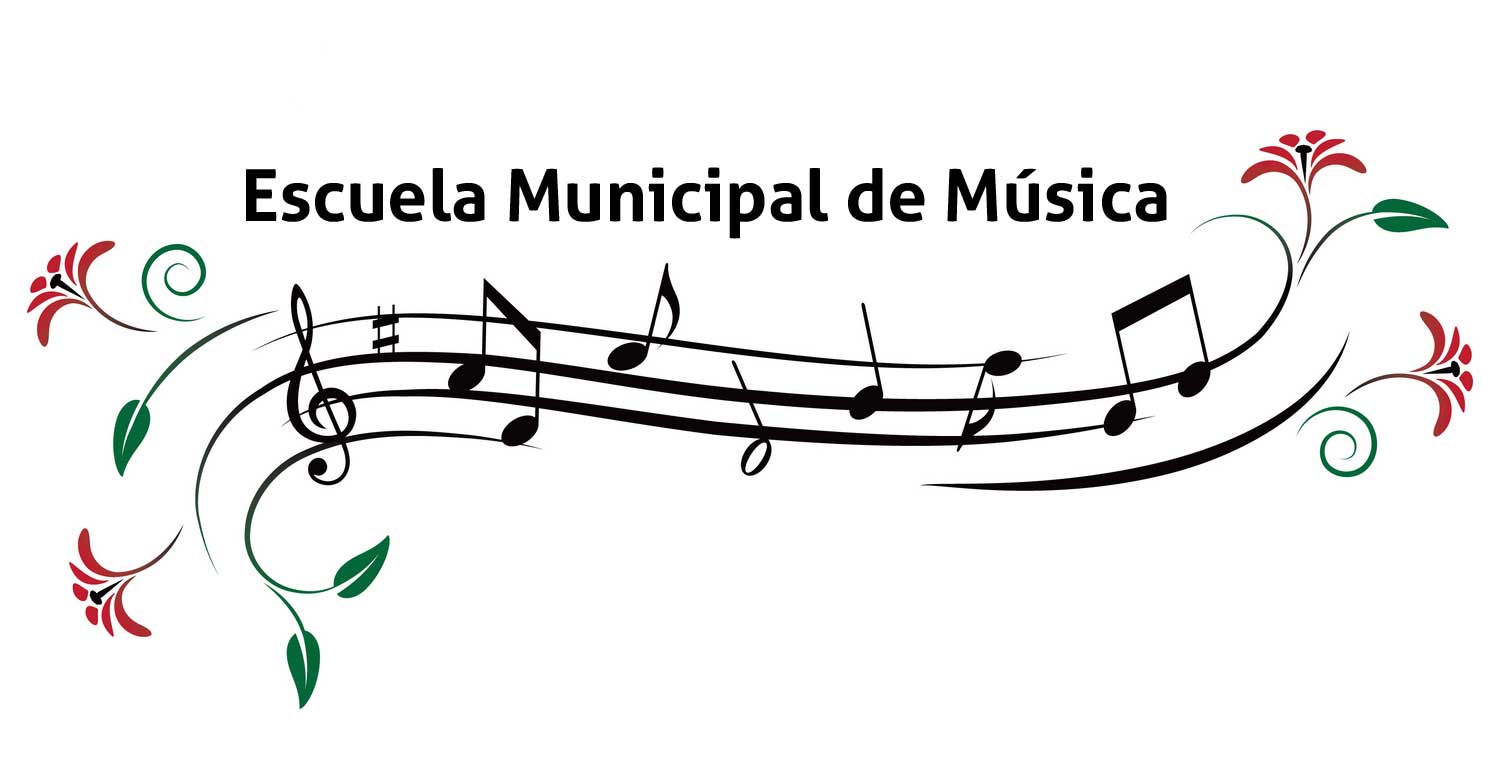 SE COMUNICAQUE SE ENCUENTRA ABIERTO EL PLAZO PARA INSCRIPCIONES EN LA ESCUELA DE MÚSICA ASÍ COMO EN LA BANDA MUNICIPALDE NAVAS DEL MADROÑO.LAS PERSONAS INTERESADAS DEBEN INSCRIBIRSE EN LA BILBIOTECA O LLAMANDO AL TLF. 927375399 (horario: de 9 a 13 horas y de 16:30 a 20 horas) 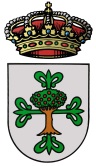 AYUNTAMIENTO NAVAS DEL MADROÑOESCUELA DE MUSICA “Lorenzo Cordero Talavera” NAVAS DEL MADROÑO